Missouri Board of Nursing Home Administrators920 Wildwood Drive/P.O. Box 570Jefferson City, MO 65102Phone: (573) 751-3511   Fax: (573) 526-4314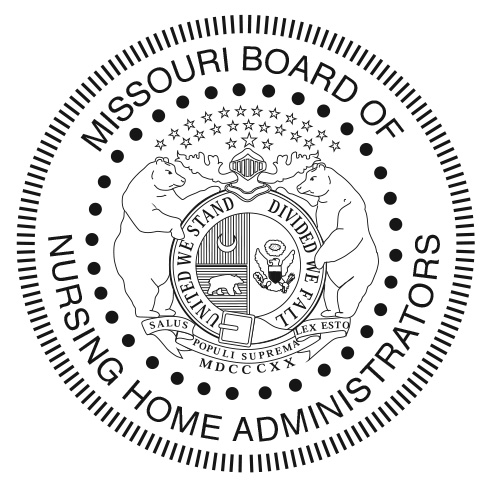 Email: bnha@health.mo.govWebsite: www.health.mo.gov/bnhaMISSOURI PRECEPTOR APPLICATIONName:  _______________________________________________________________________________	License Number: _____________	Date Issued: _____________ 	Expiration Date: ____________Employment Information:Facility Name: ____________________________________________	Title: _____________________Address: _____________________________________________________________________________City: __________________________     State: _________________	Zip: ______________________Phone Number: ______________________		Email Address: __________________________Preferred Method of Contact (Email/Phone): ________________________________________________Length of Employment: ______________________	Current Facility (Y/N): _____________________*If you have not been with this facility for at least one (1) year please provide an additional list of facilities that includes the above information to prove that you have been employed as an administrator for at least a total of one (1) year within the past three (3) years immediately preceding this application*Have you successfully completed the Board approved Preceptor Training Program?   ___ Yes	___No(If yes, please attach a copy of the certificate of completion)Agreement:My signature below certifies that I have read and fully understand all of the requirements and rules as stated both on the Board’s website and described in 19 CSR 73-2.031. My signature below also indicates that I completely understand my responsibility and the importance of the role of a Certified Preceptor.Signature: _____________________________________________	Date: _____________________